Mr. Kaushik RoyThe Shanti Project/PAWS730 Polk StreetSan Francisco, CA 94109Dear Mr. Roy,									April 26, 2017It is with great joy that we write to you today celebrating the immeasurable contributions made to the San Francisco community by Pets are Wonderful Support (PAWS) and the volunteer veterinarians who play such a critical role in its success.Thirty years of service to a community in need of companionship and support in both good times and bad is remarkable. As you celebrate PAWS’ anniversary, we thank you for honoring these veterinarians, the PAWS group, and the importance of the human-animal bond with the 2017 Dede Wilsey Champion of the Human-Animal Bond Award.The American Veterinary Medical Association recognizes and celebrates the existence of the human-animal bond and its importance to client and community health. PAWS is an example of the highest aspirations of veterinary medicine in our mission to serve society and fulfill both human and animal needs.We wish to take this opportunity to applaud the PAWS mission of preserving, supporting and nurturing the human-animal bond for those most vulnerable in our community.PAWS truly has helped thousands of people and their companion animals find healing, hope and unconditional love.Sincerely,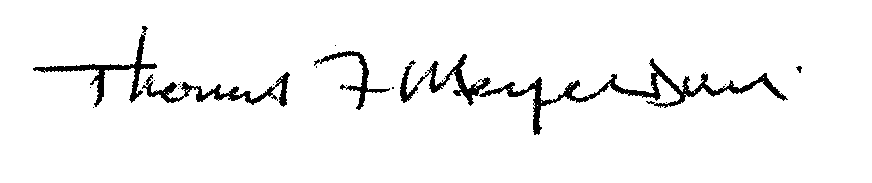 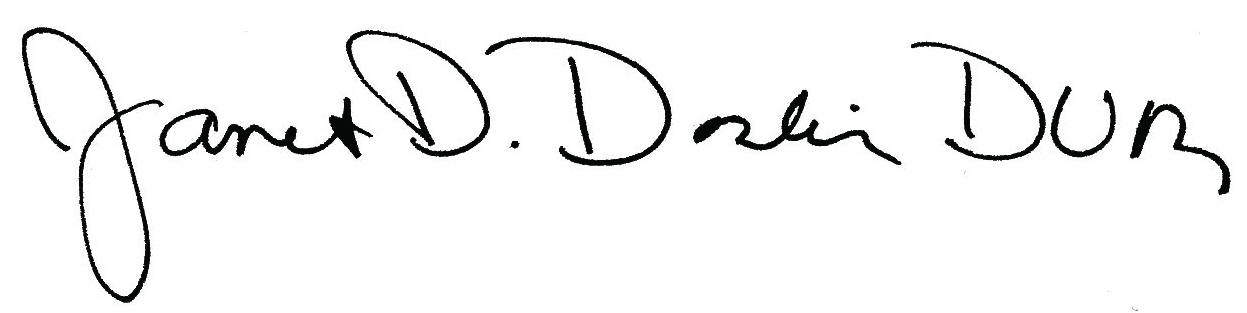 Dr. Tom Meyer					Dr. Janet DonlinAVMA President					AVMA Chief Executive OfficerCC:The Honorable Mayor Edwin M. LeeDean Michael Lairmore, University of California-DavisSan Francisco Veterinary Medical AssociationCalifornia Veterinary Medical AssociationLesbian and Gay Veterinary Medical Association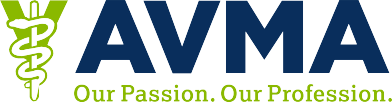 